Instructions for Preparation of Abstracts for IAMUS at the International Association of Maritime Universities ConferenceAuthor 1a, Author 2b, Author 3a, …Keywords: (3-5 words)a IAMU Member Institution 1, City, Postal code, Countryb Institution 2, City, Postal code, Country e-mail: xxx@xxx.xx.xxAbstract text. Please use Times Roman as your font, 11-point font size. The title should be presented in 13-point. The title and author list should be presented centrally, while the paragraphs of the abstract should be justified. The presenting author's name should be underlined in the author list. A contact e-mail address of the corresponding author only should be provided. References should be cited in the text and appeared on the bottom of the first page [1]. References can be in any style or format as long as the style is consistent.Abstracts are limited to one page of text and a second, optional page with up to four figures/tables. The abstract should explain clearly the content and relevance of the paper. Authors are recommended to use DOCX or PDF as the file format. Authors should submit their abstracts electronically to iamus23@samk.fi. The abstract submission deadline is 15th of March 2023.The theme categories of the IAMUS include but not limited to: 
Challenges of future competences.Sub themes:Breakthrough Technologies for Seafaring and MET Managing Maritime Safety and Security    Environmental Sustainability in Seafaring Education of Global Maritime ProfessionalsWhen submitting your abstract, please indicate one of the theme categories in which the abstract will be registered and reviewed.Submission of an abstract will be taken to imply that it represents an original work and that it has not been previously published or considered elsewhere for publication. Please be aware that authors are responsible for the English language quality of the text.Notification of acceptance will be given to the corresponding author by 1st of April 2022.The accepted abstract will be assigned for oral or poster presentation, not only on the basis of the author's preference indicated in the email submission, but also on the quality of the abstract and number of the oral presentations allocated.All presented abstracts will be published in the separate book. The full paper will be requested by May 1, 2022.References:[1] Author1, Author2, Article title/chapter title, Journal title/book title, Year of publication, Volume number/book chapter, Page number.Table 1. Insert concise explanation of the table here.AcknowledgementsIf a funding has been provided for the research, please include brief information on the program or type of grants and awards.ECDISManufactureJapan Radio Co. Ltd.ModelJAN-901BSerial No.KG 01130IMO compliantYesGeneralOperating systemWindows XP embeddedPower supplyAC 100-115, 200-230 V ±10%,60/50Hz ±5%Chart managementUpdatingSemi-auto / manualChart managementData correctionAvailableInterfacesGyro inputIEC61162-2Log inputIEC61162-1Remote maintenancePossibleCopying routeFD / USBNetworkLAN (10/100 Mbps)Hardware designVibration absorberYesHardware designCD/DVD ROM driveYesDual hard diskYesBattery for auto shut downYesSerial interfaceGyro, Doppler log, GPS, NAVTEX, Echo sounder, ARPA, AIS and Auto pilot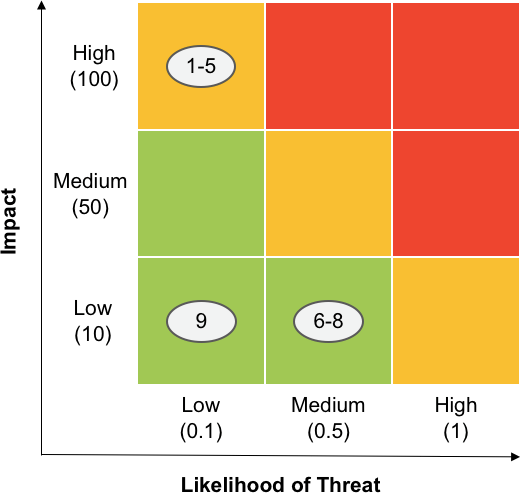 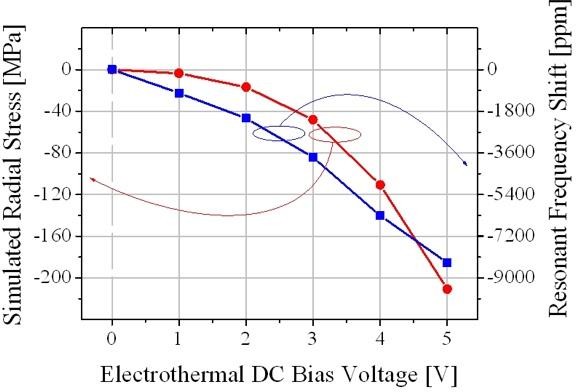 Figure 1. Insert concise explanation of the figure here.Figure 2. Make sure that in plots and graphics the line width, text fonts, markers and legends are of adequate size to make them fully readable, and that the resolution of the figuresis sufficient.